ОСНОВНО УЧИЛИЩЕ “СВ. СВ. КИРИЛ И МЕТОДИЙ”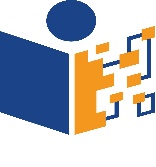 6600 гр. Кърджали                                                                                            директор: 0361/ 6 53 97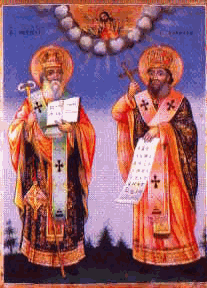 гр. Кърджали,                                                                              тел./факс: 0361/6 59 26, 0361/2 27 33ул. “Ген. Чернозубов” № 19                     web: www.svetii-kardjali.org ; e-mail ou_svetii_kj@abv.bg                                                             УТВЪРЖДАВАМ:                                                                        ДИРЕКТОР:                                                                                                                    МАРИЯНА ПЕЕВАГРАФИКЗА ПРОВЕЖДАНЕ НА ИНОВАТИВНИ УРОЦИ ПО КОМПЮТЪРНО МОДЕЛИРАНЕ И ИНФОРМАЦИОННИ ТЕХНОЛОГИИ В V „А“ КЛАСУЧЕБНА 2022-2023 ГОДИНАИзготвил:Н. Хабилова№СрокУчебна седмица/ Дата на провежданеТемаКлас1.Iсрок IIсрок5 седмица„Интернет“Изпращане и получаване на електронно писмо. Прикачени файлове. Упражнение.V „A“2.Iсрок IIсрок10 седмица„Създаване и обработка на графично изображение“ Създаване и обработка на графично изображение. УпражнениеV „А“3.Iсрок IIсрок25 седмица„Компютърна презентация“Форматиране на текст на ниво символи и на ниво абзац. УпражнениеV „А“4.Iсрок IIсрок26 седмица„Обработка на таблични данни“ Електронни таблици – предназначение, основни елементи експериментиране с данниV „А“5.Iсрок IIсрок33 седмица„Компютърна презентация“Компютърна презентация. УпражнениеV „А“